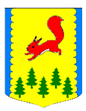 КРАСНОЯРСКИЙ КРАЙПИРОВСКИЙ МУНИЦИПАЛЬНЫЙ ОКРУГПИРОВСКИЙ ОКРУЖНОЙ СОВЕТ ДЕПУТАТОВРЕШЕНИЕО внесении изменений в решение Пировского окружного Совета депутатов от 29.12.2020 №7-50р «Об утверждении Положения об оплате труда депутатов, выборных должностных лиц Пировского муниципального округа, осуществляющих свои полномочия на постоянной основе, лиц, замещающих иные муниципальные должности, и муниципальных служащих Пировского муниципального округа»В соответствии с Постановлением Совета администрации Красноярского края от 29.12.2007 №512-п «О нормативах формирования расходов на оплату труда депутатов, выборных должностных лиц местного самоуправления, осуществляющих свои полномочия на постоянной основе, лиц, замещающих иные муниципальные должности, и муниципальных служащих,  руководствуясь статьями 20,35 Устава Пировского муниципального округа, Пировский окружной Совет депутатов РЕШИЛ:1.Проиндексировать (увеличить) с 1 июля 2022 года на 8,6 процента размеры денежного вознаграждения депутатов, выборных должностных лиц, осуществляющих свои полномочия на постоянной основе, лиц, замещающих иные муниципальные должности и должностные оклады муниципальных служащих.2.Внести в решение Пировского окружного Совета депутатов от 29.12.2020 №7-50р «Об утверждении Положения об оплате труда депутатов, выборных должностных лиц Пировского муниципального округа, осуществляющих свои полномочия на постоянной основе, лиц, замещающих иные муниципальные должности, и муниципальных служащих Пировского муниципального округа» (далее – Положение) следующие изменения. 2.1. в пункте 2 статьи 2 Положения таблицу изложить в следующей редакции:2.2. Статью 4 изложить в следующей редакции:«4.Значения размеров должностных окладов.«1.Должностные оклады муниципальных служащих в администрации Пировского муниципального округа устанавливаются в следующих размерах:	2.Должностные оклады муниципальных служащих в Пировском окружном Совете депутатов:3. Должностные оклады муниципальных служащих в контрольно-счетном органе Пировского муниципального округа:	Размеры должностных окладов муниципальных служащих Пировского муниципального округа, за исключением размеров должностных окладов муниципальных служащих, осуществляющих служебную деятельность в территориальных подразделениях местной администрации муниципального округа, и муниципальных служащих, реализующих переданные государственные полномочия, устанавливаются исходя из размеров должностных окладов с учетом коэффициента 1,1.»;	2.3. статью 2 дополнить пунктами 7, 8, 9, 10, 11, 12 следующего содержания:	«7.Премии лицам, замещающим муниципальные должности за исключением главы Пировского муниципального округа, выплачиваются к денежному вознаграждению и ежемесячному денежному поощрению по итогам осуществления лицами, замещающими муниципальную должность полномочий за квартал, год.	8.Конкретный размер премии устанавливается правовым актом Пировского окружного Совета депутатов. Размеры премий могут устанавливаться как в абсолютном размере, так и кратно денежному вознаграждению лица, замещающего муниципальную должность.	9.Премия устанавливается на основании заключения, принимаемого депутатской комиссией по итогам рассмотрения сведений о результатах работы лиц, замещающих муниципальные должности (далее – сведения), представленных в инициативном порядке руководителями органов местного самоуправления, главой Пировского муниципального округа, депутатами Пировского окружного Совета депутатов.	Сведения направляются или подаются в письменной форме нарочно, заказным письмом с уведомлением о вручении или посредством электронной почты в срок, обеспечивающий включение вопроса о выплате премии в повестку заседания Пировского окружного Совета депутатов.	Депутатская комиссия рассматривает сведения и подготавливает заключение в котором должны содержаться выводы о возможности выплаты премии конкретному лицу, замещающему муниципальную должность, а также предложения о ее размере.	10.Установление и выплата премии для лиц, замещающих муниципальные должности, за исключением главы Пировского муниципального округа, производится в пределах средств и с учетом нормативов формирования расходов на оплату труда лиц, замещающих муниципальные должности, установленных постановлением Совета администрации Красноярского края от 29.12.2007 №512-П «О нормативах формирования расходов на оплату труда депутатов, выборных должностных лиц местного самоуправления, осуществляющих свои полномочия на постоянной основе, и муниципальных служащих».	11.Премирование лиц, замещающих муниципальные должности осуществляется за:	1) выполнение задач особой важности и сложности;	2) успешное и добросовестное осуществление полномочий;	3) разработку (участие в разработке) законопроектов, проектов муниципальных нормативных правовых актов;	4) отсутствие обоснованных жалоб на деятельность лиц, замещающего муниципальную должность.	Премия устанавливается при наличии хотя бы одного из условий, указанных в настоящем пункте.	Премия не может быть установлена при допущении в расчетном периоде факта несоблюдения лицом, замещающим муниципальную должность, ограничений, запретов, неисполнения обязанностей, установленных законодательством о противодействии коррупции.	Размер премии определяется с учетом личного вклада лица, замещающего муниципальную должность, в результаты деятельности органа местного самоуправления, за своевременное и качественное исполнение задач, за проявленную при этом инициативу.	12.Объем средств, предусматриваемый на выплату премии, не может быть использован на иные цели.».	3.Контроль за исполнением настоящего решения возложить на постоянную комиссию по бюджетной, налоговой, экономической политике, земельным, имущественным отношениям и правоохранительной деятельности.4.Подпункты 2.1, 2.2 вступают в силу после официального опубликования в районной газете «Заря», но не ранее 01 июля 2022 года, подпункт 2.3 вступает в силу после официального опубликования в районной газете «Заря» и распространяет свое действие на правоотношения, возникшие с 01 января 2022 года.26 апреля 2022с. Пировское     № 21-228рНаименование должностиРазмер денежного вознаграждения, руб. в месяцРазмер ежемесячного денежного поощрения % от должностного окладаГлава Пировского муниципального округа34345100Председатель Пировского окружного Совета депутатов34345100Председатель контрольно-счетного органа20983100Наименование должностиРазмер должностногооклада, рублей вмесяцПервый заместитель Главы муниципального округа11531Заместитель Главы муниципального округа   10838Руководитель территориального подразделения местной администрации7635Начальник отдела                                 7218Заместитель начальника отдела                    6868Главный специалист                               6589Ведущий специалист                               6114Ведущий специалист территориального подразделения местной администрации5105Обеспечивающие специалисты                       Заведующий отделом                               7218Заместитель главного бухгалтера                  5924Системный администратор5924Бухгалтер                                        5545Специалист 1-й категории                         5168Специалист 1 категории территориального подразделения местной администрации4599Специалист 2-й категории                         4226Секретарь руководителя                           42261. Ведущий специалист61141. Инспектор6589Председатель Пировского окружного Совета депутатов___________Г.И. КостыгинаГлава Пировского муниципального округа____________А.И. Евсеев             